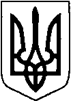 КИЇВСЬКА ОБЛАСТЬТЕТІЇВСЬКА МІСЬКА РАДАVІІІ СКЛИКАННЯСІМНАДЦЯТА СЕСІЯ                                               ПРОЄКТ  РІШЕННЯ20 грудня 2022 року                                                            №    - 17 –VIIІПро результати діяльності Тетіївського відділення  поліції  № 3 Білоцерківського управління поліції ГУНП в Київській області на території Тетіївської міської ради          Заслухавши та обговоривши інформацію керівника  Тетіївського відділення  поліції  № 3 Білоцерківського управління поліції ГУНП в Київській області на території Тетіївської міської ради, відповідно до статті 6  Закону України « Про прокуратуру»,  статей 9, 88 Закону України «Про Національну поліцію», керуючись підпунктом 40  пункт 1 статті 26 Закону України « Про місцеве самоврядування в Україні», Тетіївська міська рада                                             В И Р І Ш И Л А:1. Інформацію про результати діяльності  Тетіївського відділення      поліції  № 3 Білоцерківського  управління поліції ГУНП в Київській     області прийняти до відома (додається).2. Тетіївському відділенню  Тетіївського відділення  поліції  № 3      Білоцерківського  управління поліції ГУНП в Київській  області    забезпечувати чергування в громадських місцях у вечірній час.3. Контроль за виконанням даного рішення покласти на постійну депутатську       комісію з питань Регламенту, депутатської етики, забезпечення діяльності       депутатів та контролю за виконанням рішень міської  ради та її виконавчого      комітету, дотримання законності та  правопорядку  та першого заступника      міського голови Кизимишина В.Й.                 Міський голова                                         Богдан БАЛАГУРА